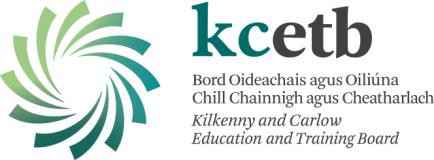 Is é BOO Chill Chainnigh agus Cheatharlach an rialaitheoir sonraí. Is é ár seoladh Bóthar Bhaile Átha Í, Ceatharlach agus is í ár n-uimhir ghutháin teagmhála 059-9138560. Soláthraímid oideachas dara leibhéal, oideachas athdheise; breisoideachas agus oiliúint, printíseachtaí; obair don ógra, cláir oideachais phobalbhunaithe; cláir for-rochtana, sainchláir, e.g. trí Ghlúin an Cheoil (Music Generation) agus cláir/cúrsaí eile san áireamh a d’fhéadfaí a sholáthar/a chistiú/a urrú ina n-iomláine nó go páirteach nó i gcomhoibriú le comhlachtaí /gníomhaireachtaí eile etc. Chun teacht ar eolas breise, féach mír 1 dár mBeartas um Chosaint Sonraí atá ar fáil ag www.KCETB.ie.An fáth go mbailímid agus go n-úsáidimid do shonraí pearsanta. Áirítear leis na sonraí pearsanta a bhailímid d’ainm; dáta breithe; seoladh; sonraí teagmhála; CV agus cáilíochtaí; toradh grinnfhiosrúcháin; clárú leis an gComhairle Mhúinteoireachta; clárú le haon chomhlacht gairmiúil/creidiúnaithe eile; uimhir PSP; sonraí airgeadais; íomhánna (cártaí foirne, CCTV); sonraí leighis, sláinte agus sláinte cheirde; eolas inimirce/víosa oibre; eolas a bhaineann le hearcaíocht, arduithe céime, agus próisis ceapacháin; próisis chaidrimh thionsclaíoch/acmhainní daonna; sonraí pinsin etc. Úsáidimid sonraí pearsanta do chuspóirí, an méid seo a leanas ina measc: seirbhís éifeachtúil a reáchtáil; cloí lenár n-oibleagáidí mar fhostóir; d’earcaíocht agus ceapacháin; acmhainní a leithdháileadh ar ár n-ionaid oideachais; monatóireacht a dhéanamh ar éifeachtacht ár gcomhdheiseanna beartais; ár ndualgais a chomhlíonadh don fhoireann eile agus do mhic léinn; ár n-oibleagáidí tuairiscithe reachtúil a chomhlíonadh i dtaobh comhlachtaí Rialtais agus comhlachtaí cistithe AE; díospóidí a réiteach agus dlíthíocht a chosaint etc. Braitheann an t-eolas a bhailímid fút ar thosca éagsúla, e.g. coimeádaimid leibhéil éagsúla eolais faoi iarratasóir poist i gcomparáid le fostaí seanbhunaithe. Bailítear agus tugtar sonraí pearsanta áirithe le chéile lena n-úsáid ar bhonn anaithnid, e.g. monatóireacht a dhéanamh ar ár gcloí le comhdheiseanna agus beartais in aghaidh idirdhealú. Chun teacht ar eolas breise ar cén sonraí a bhailímid, an fáth go mbailímid iad, conas a úsáidimid iad, agus an bunús dlí atá leis, féach, le do thoil, mír 2 dár mBeartas um Chosaint Sonraí atá ar fáil ag www.KCETB.ie.Roinnimid do shonraí pearsanta le tríú páirtithe, comhlachtaí rialtais eile san áireamh. Ag brath ar chineál do róil laistigh den BOO, is féidir a áireamh leis seo sonraí a roinnt le comhlachtaí, an Roinn Oideachais agus Scileanna, na Coimisinéirí Ioncaim, an Roinn Coimirce Sóisialaí, an tArd-Reachtaire Cuntas agus Ciste, Tusla, an Garda Síochána, FSS, an Chomhairle Mhúinteoireachta nó aon chomhlacht rialála eile lena mbaineann tú, do Cheardchumann (i gcás saincheisteanna caidrimh thionsclaíoch/acmhainní daonna), comhairleoirí sláinte cheirde, ár gcomhlacht árachais (Comhlachtaí Poiblí Éireannacha), bainc/institiúidí airgeadais (le pá a íoc), riarthóirí pinsin agus iontaobhaithe pinsin, fostóirí amach anseo (do theistiméireachtaí etc.), soláthraithe seirbhíse eile (soláthraithe TF, soláthraithe slándála, comhairleoirí dlí) etc. san áireamh. Úsáidfidh na comhlachtaí Rialtais a n-aistrímid do shonraí pearsanta chucu dá gcuspóirí féin (le heolas atá á choimeád acu fút cheana féin a dheimhniú, ar mhaithe le bearta coiscthe calaoise san áireamh) agus is féidir leo na sonraí a thabhairt le chéile le heolas eile atá á choimeád acu fút cheana féin. Chun teacht ar eolas breise ar cé leis a roinnimid do shonraí, cathain agus faoi cén cúinsí, agus an fáth go ndéanaimid sin, féach, le do thoil, mír 3 dár mBeartas um Chosaint Sonraí atá ar fáil ag www.KCETB.ie.Ní aistrímid do shonraí pearsanta chuig tríú tír nó eagraíocht idirnáisiúnta, ach is féidir lenár bPróiseálaithe Tríú Páirtí sonraí a stóráil/a phróiseáil lasmuigh den LEE ó thráth go chéile.Ní thugaimid faoi chinnteoireacht/phróifíliú uathoibrithe.Ní choimeádaimid roinnt sonraí pearsanta ach ar feadh tréimhse ghearr (e.g. scriosfaimid iad ag deireadh bliana acadúla mar gheall nach dteastaíonn siad a thuilleadh). Coimeádaimid roinnt sonraí ar feadh tréimhse níos faide (e.g. coimeádaimid iad fiú i ndiaidh duit ár bhfostaíocht a fhágáil). Chun teacht ar eolas breise ar na tréimhsí coinneála, féach, le do thoil, mír 6 dár mBeartas um Chosaint Sonraí atá ar fáil ag www.KCETB.ie.Tá na cearta reachtúla seo a leanas agat, ar féidir iad a chur chun feidhme ag aon tráth:Ceart chun gearán a dhéanamh le húdarás maoirseachta.Ceart rochtana.Ceart chun ceartú.An ceart go ligfear i ndearmad.Ceart chun próiseáil a shrianadh.Ceart i dtaobh iniomparthacht sonraí.Ceart chun cur in aghaidh cinnteoireacht/próifíliú uathoibrithe.Má bhíonn aon cheisteanna agat, féach, le do thoil, ár mBeartas um Chosaint Sonraí (atá ar fáil ag www.KCETB.ie) nó déan teagmháil lenár nOifig Cosanta Sonraí in BOOCCC, Lóiste Seville, Bóthar Challainn, Cill Chainnigh 056 7770966.